Circolare 150-20							a tutti i docenti e personale ATACesena, 12/5/21oggetto: 12 maggio uscita anticipata ore 12 per Giro di Italia Con la presente si autorizzano tutte le classi dell’istituto, entrambi i plessi, ECCETTO LE QUINTE CLASSI IMPEGNATE NELLE PROVE INVALSI, ad uscire alle 12 da scuola per le deviazioni di orario e linee previste dalla Start Romagna in coincidenza con il Giro di Italia.Si allega il comunicato stampa di Start Romagna, che dà indicazione di dove reperire tutte le modifiche alle linee di trasporto. Si allega alla presente anche il foglio notizie della Start con tutte le modifiche previste.Le classi quinte di entrambi i plessi rimangono in istituto a svolgere le prove INVALSI, fino ad orario previsto dalla circolare 148. Pertanto solo le classi 5B e 5H Pascal e 5B, 5E e 5M Comandini NON POSSONO USCIRE ALLE ORE 12 ma restano fino a fine prova.Tuttavia, i singoli alunni della 5B e 5H Pascal e della 5B 5E e 5M Comandini che concludono la prova possono uscire, se maggiorenni, appena conclusa la prova, sempre e comunque non prima delle 12.Il DSComunicato stampa Start RomagnaIL GIRO D’ITALIA ARRIVA IN ROMAGNA: PREVISTE VARIAZIONI AD ALCUNE LINEE GESTITE DA START ROMAGNAStart Romagna, 10 maggio 2021 – Mercoledì 12 maggio il territorio romagnolo sarà teatro della quinta tappa del Giro d’Italia. La carovana rosa da Modena arriverà a Cattolica. Diverse le località toccate, tra cui Faenza, dove il passaggio è previsto introno alle 15:00, Forlì, Cesena e Rimini, con arrivo a Cattolica intorno alle 17:00. Per consentire il regolare svolgimento della tappa le strade interessate dal passaggio verranno chiuse con alcune ore d’anticipo. Le linee gestite da Start Romagna che transitano lungo le strade interdette alla circolazione subiranno inevitabilmente alcune variazioni.Start Romagna invita la clientela a consultare il sito www.startromagna.it e i canali Telegram (Startromagna Forlì-Cesena – Startromagna Ravenna - Startromagna Rimini), in costante aggiornamento, per verificare le modifiche apportate alle linee ed eventuali segnalazioni. Per ulteriori informazioni è possibile contattare i canali informativi di Start Romagna: Info Start: 199.11.55.77 WhatsApp Start Romagna 331.6566555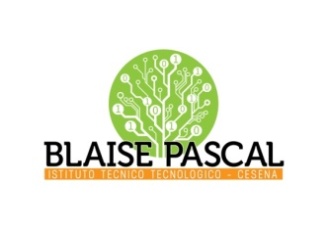 ISTITUTO Superiore 
Pascal/ComandiniP.le Macrelli, 100 
47521 Cesena 
Tel. +39 054722792 
Cod.fisc. 90076540401 - Cod.Mecc. FOIS01100L
FOIS01100L@istruzione.itFOIS01100L@pec.istruzione.it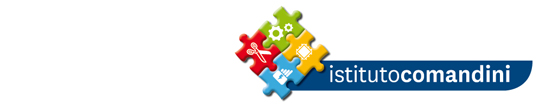 